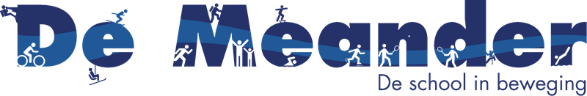 Inschrijfformulier nieuwe leerlingenBeste ouders/verzorgers,Voor u ligt het inschrijfformulier van OBS De Meander. Wij vragen u naar een aantal gegevens van uw kind en van u als ouders/verzorgers.Volgens de richtlijnen van het Ministerie van Onderwijs zijn alleen ondertekende inschrijfformulieren rechtsgeldig. U dient daarom dit formulier naar waarheid in te vullen en te ondertekenen. Alle verstrekte informatie valt onder de regeling van de wet op de privacy bescherming.Wij zijn blij met het vertrouwen dat u stelt in onze school en u ontvangt binnen twee weken een inschrijfbevestiging.Met vriendelijke groet, Ron VelzeboerDirecteur OBS De MeanderParkrijklaan 121 D1567 HD Assendelft075-6216617/6573769Gegevens van uw kindVerklaring Toestemming tot handelen als het kind ziek wordt of gewond raakt op schoolHet kan voorkomen dat uw kind gezond naar school gaat en tijdens de schooluren ziek wordt, zich verwondt, door een insect wordt geprikt of iets dergelijks. In zo’n geval neemt de school contact op met de ouders/verzorgers. Of als die onbereikbaar zijn met een andere te waarschuwen personen. Een enkele keer komt het voor dat niemand bereikbaar is. Als deze situatie zich voordoet zal de leerkracht een zorgvuldige afweging maken of uw kind gebaat is met een “eenvoudige” pijnstiller of dat een arts geraadpleegd moet worden. Wilt u onderaan aangeven met welke personen contact gezocht moet worden als de ouders niet bereikbaar zijn?U, ouders/verzorgers , bent verplicht en verantwoordelijk dat de gegevens op dit formulier zolang deze leerling op school zit actueel blijven en bij de groepsleerkracht in de klas bekend zijn.U verklaart hierbij  dat u veranderingen direct zult doorgeven aan de directie en leerkracht van uw kind.ToestemmingDoor een vakje aan te vinken geeft u aan dat u geen bezwaar maakt en de school toestemming geeft voor de activiteit.Plaatsen van foto's van uw kind op de website of in andere publicaties.  Uw kind mag onder begeleiding mee met activiteiten buiten de school.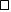 Video interactie (filmen van leerkrachten). Hierdoor kan ook uw kind in beeld komen. Het inzien van onderwijskundige rapporten van een andere school.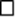             Het inzien van zorgdossiers wanneer die van toepassing zijn bij uw kind.Machtiging ouderbijdrageDe betaling van de jaarlijkse ouderbijdrage kunt u laten plaatsvinden door middel van een machtiging. De voordelen hiervan zijn:•	U vergeet nooit te betalen;•	Tijdsbesparing voor u en ons;•	Mogelijkheid tot betalen in termijnenDe ouderbijdrage voor het schooljaar 2017-2018 is vastgesteld op € 50,00. Vanaf januari is de ouderbijdrage €35.- Vanaf april is de ouderbijdrage €25.-U kunt, indien u het niet eens bent met een afschrijving, binnen 8 weken uw bank- of girokantoor opdracht geven het bedrag terug te boeken.De afgegeven machtiging duurt zolang uw zoon of dochter hier op school zit.Mocht uw zoon of dochter in de loop van een schooljaar komen of weggaan, dan wordt het bedrag naar gebruik verrekend. Bij het verlaten van de school wordt de machtiging stopgezet. U kunt ook altijd zelf de machtiging schriftelijk intrekken.Wij verzoeken u het machtigingsformulier te printen, in te vullen en ondertekend in te leveren bij de administratie van de school.U kunt dit ondertekende formulier ook scannen en mailen naarIndien u kiest om niet per automatische incasso te betalen, wil ik u er op wijzen dat de ouderbijdrage dan in één termijn dient te worden betaald vóór 1 november van het betreffende schooljaar. U kunt dit overmaken op rek.nr. NL45 RABO 0114 047 383 t.n.v. OR OBS De Meander te Assendelft, o.v.v.´Ouderbijdrage en de naam en groep van uw kind(eren)’.Ten allen tijden geldt dat als u vragen heeft over de automatische incasso of over het invullen van het formulier, u contact op kunt nemen met de directie.Met vriendelijke groeten, Directie OBS De MeanderBijlagen:1	Regeling Betaling Ouderbijdrage2	MachtigingsformulierBijlage 1: Regeling Betaling Ouderbijdrage•	De ouderbijdragen worden door de Ouderraad (OR) van OBS De Meander beheerd. De Ouderraad draagt ook zorg voor het incasseren van de genoemde bijdragen.•	De ouderbijdrage wordt door middel van automatische incasso in twee termijnen geïncasseerd.De incassotermijnen zullen begin november en begin februari van het betreffende schooljaar plaatsvinden.•	De machtiging kan ten allen tijden schriftelijk worden ingetrokken.•	Indien niet gebruik gemaakt wordt van de incassoregeling, dient het verschuldigde bedrag in één keer contant of per bankgiro overschrijving te worden voldaan vóór 1 november van hetlopende schooljaar of binnen één maand na de datum waarop de leerling op school is gekomen. U kunt dit overmaken op rek.nr t.n.v.•	OR OBS De Meander te Assendelft, o.v.v. ´Ouderbijdrage en de naam en groep van uw kind(eren)’.•	Een afgegeven machtiging duurt zolang de leerling op school zit. Indien een leerling in de loop van een schooljaar de school verlaat, dan wordt het bedrag naar gebruik verrekend. Bij verlaten van de school wordt de machtiging stopgezet.•	Indien een leerling gedurende het schooljaar op school komt zal de ouderbijdrage naar gebruik verrekend worden.•	Mocht de verwerking van de incasso-opdracht niet kunnen plaatsvinden (bijvoorbeeld door onvoldoende saldo) dan zullen de ouders/verzorgers hier schriftelijk over worden ingelicht. De betaling dient dan alsnog binnen twee weken na dagtekening van de ontvangen brief te worden voldaan.•	Indien de betaling niet binnen de gestelde termijn wordt voldaan, volgt een gesprek met de directie.Bijlage 2: Machtigingsformulier automatische incasso ouderbijdrageOndergetekende verleent hierbij tot wederopzegging machtiging aan OBS De Meander om van zijn/haar hieronder genoemde bank-/girorekening bedragen af te schrijven wegens de betaling van de ouderbijdrage. De hoogte wordt vastgesteld door de Ouderraad (OR) en de directie van de school met instemming van de Medezeggenschapsraad (MR).Ondergetekende verklaart zich akkoord met de ‘Regeling Betaling Ouderbijdrage’ zoals op de bijlage is vermeld.PersonaliaPersonaliaBSN-nummerAchternaamVoorvoegselsRoepnaamVoornamenGeslachtGeboortedatumAdresPostcodePlaatsLandTelefoonnummerNationaliteitGeboorteplaatsGeboortelandHuisartsTelefoonnummer huisartsWanneer kunnen wij uwkind op school verwachten?Wanneer uw kind van een andere school komtWanneer uw kind van een andere school komtOnderwijs sindsZit nu in groepNaam schoolPlaatsTelefoonnummerZorgZorgIs uw kind besproken in een zorgteam?Heeft uw kind een zorgdossier?Eventuele toelichtingBijzonderhedenBijzonderhedenHeeft uw kind een lichamelijke/geestelijke aandoening?Zo ja, welke?Gebruikt uw kind medicijnen? Zo ja, welke en waarvoor?Heeft uw kind allergieën?Zo ja, welke?Eventuele toelichtingContactpersonen bij afwezigheidContactpersonen bij afwezigheidNaamTelefoonnummersRelatie tot kindNaamTelefoonnummersRelatie tot kindPersonaliaOuder/ verzorger 1Ouder/ verzorger 2AchternaamVoorlettersVoornaamRelatie tot kindAdresPostcodePlaatsTelefoonnummere-mailadresGeboortedatumGeboortelandNationaliteitBurgerlijke staatOpleiding /in welk landBeroepGeloofsovertuigingTelefoonnummer werkGezinssamenstellingOndertekeningDoor ondertekening van dit inschrijfformulier verklaart u dat de inschrijfgegevens actueel zijn en naar waarheid zijn ingevuld.OndertekeningDoor ondertekening van dit inschrijfformulier verklaart u dat de inschrijfgegevens actueel zijn en naar waarheid zijn ingevuld.PlaatsDatumHandtekeningBankrekeningnummerOp naam vanNaam kindgeboortedatumDatumPlaatsHandtekening